CURRICULAM VITAE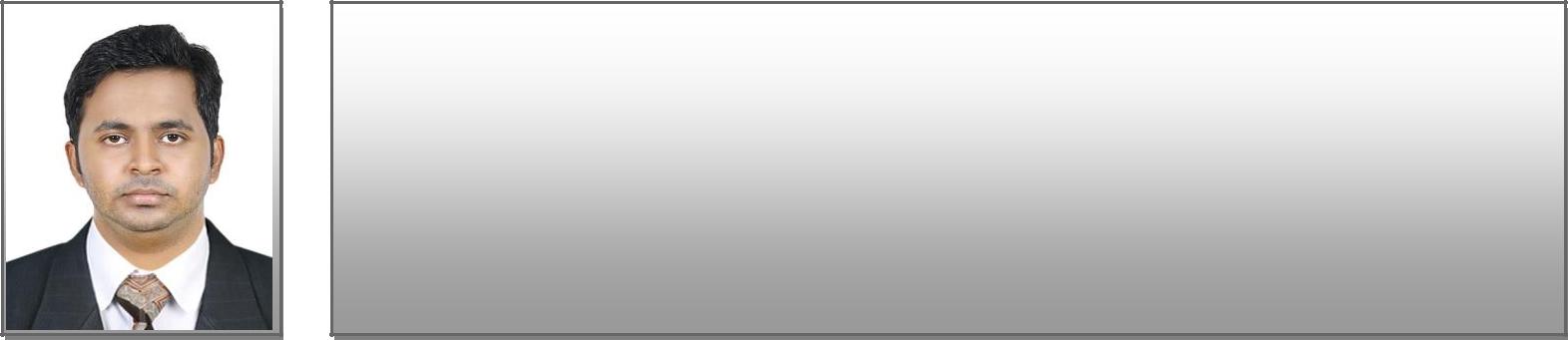  		FASLUL United Arab EmiratesE mail: faslul.321928@2freemail.com CAREER OBJECTIVETo pursue a highly challenging career in the field of Accounts, Audit and Finance where I would apply my knowledge, experience and ideas to develop high caliber professional skill and effective management technique by proactive research and development activities to ensure protection of interest of industry and emerge as a good Corporate Professional.PROFILECertified Management Accountant intermediate (CMA) from institute of Cost accountants of India (ICAI) Bachelor of Commerce (B.Com) from Calicut University Have 2.5 years’ experience in the field of Accounting and taxation Have 1 year experience in the field of Import and Export. Abilities in preparation and execution of budgetary control system Well versed with banking process and systems and adequate knowledge in handling bank finance. EDUCATIONAL QUALIFICATIONWORK EXPERIENCEMP’s TRADING CORPORATION (importers and distributors), Calicut, Kerala Core Area and Responsibilities: General Ledger Management- Month/year end closing. Perform various functions in order to make accurate financial reporting Preparation of MIS reports. Managing import and export segment Prepared export- import documents such as commercial invoices, packing list, bill of lading Respond to customer inquiries Coordinate with other functional accountants INDROLA STEEL ROLLING MILLS INDIA. Ltd , (manufacturers of TMT bars)Tamilnadu, India Core Area and Responsibilities: Maintain Business transaction, balancing ledgers Handled Accounts Payable and Receivable departments Bank reconciliation and Petty cash handling Book keeping and Taxation AREA OF INTERESTCost Analyzing Accounts & finance Taxation& Auditing COMPUTER KNOWLEDGETally 7.2, 9 and ERP 9 Peachtree MS Office packages (Excel, Word and Power point) SKILLS AND PROFICIENCYAbility to Work in a fast-paced Environment Hard working with helping mentality. Good qualitative aptitude along with excellent grasping power and eagerness to learn Capability of taking decision, Leadership quality and experience in group work. Interested in updating the knowledge in core subjects. PERSONAL PROFILEDECLARATIONI hereby declare that all the information furnished above are true and correct to the best of my Knowledge and Belief.Place: Dubai	FASLUL Date:DegreeBoard / UniversityYear% of MarksCMA -InterICAI201354.00B.ComCalicut University, Kerala201284.0012thBoard of HS Education, Kerala200993.0010thBoard of Secondary Education, Kerala200786.00Position held:Senior Financial AccountantPeriod:01-04-2015 to 31-10-2016Position held:Assistant AccountantPeriod:01-02-2013 to 31-01-2014Nationality:IndianDate of Birth:23-02-1992Gender:MaleMarital Status:SingleReligion & caste:Islam,VISA Status:Visiting Visa (Valid up to 08-02-2017)Languages Known:Fluent- English & MalayalamModerate- Hindi & Arabic